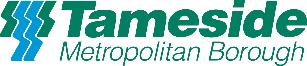 SENDIF Outcome NotificationSENDIF Outcome NotificationDate of SENDIF process meeting:Name of ChildDoBPVI setting / School Name URN or DfE Number Outcome from meeting:SENDIF Band Awarded: 0,1,2,3, or 4Band agreed:FEF  15hrs or 30hrs FEF Hours:A child must be attending their full FEF entitlement on receipt of SENDIF.A child must be attending their full FEF entitlement on receipt of SENDIF.Comments/feedback:Date Funding Starts (beginning of the term or ½ term following the SENDIF Process Meeting)Date:Date Funding Ends (end of the term: Autumn, Spring or Summer or until an EHCP is agreed)Date:Additional information: Changes to a child’s FEF or ‘attendance’.It is the Early Years Settings responsibility to inform Pupil Support Services via email and cc SENDIF  SENDIF@tameside.gov.uk:If a child is in receipt of SENDIF and there is a change in their provision.This will ensure amendments to payments can be made in a timely manner. Please inform us:If there is an increase in a child’s FEF entitlement from 15 hrs to 30 hoursIf there is a decrease in a child’s FEF entitlement from 30 hrs to 15 hours If the child is transitioning to alternative early years provision and their SENDIF has been agreed for additional terms.  i.e. To support the child in nursey class.Please complete a Notification of SENDIF Payment Changes Changes to a child’s FEF or ‘attendance’.It is the Early Years Settings responsibility to inform Pupil Support Services via email and cc SENDIF  SENDIF@tameside.gov.uk:If a child is in receipt of SENDIF and there is a change in their provision.This will ensure amendments to payments can be made in a timely manner. Please inform us:If there is an increase in a child’s FEF entitlement from 15 hrs to 30 hoursIf there is a decrease in a child’s FEF entitlement from 30 hrs to 15 hours If the child is transitioning to alternative early years provision and their SENDIF has been agreed for additional terms.  i.e. To support the child in nursey class.Please complete a Notification of SENDIF Payment Changes 